UNDERGRADUATE INTERNATIONAL AREA STUDIES WORKSHOP APPLICATION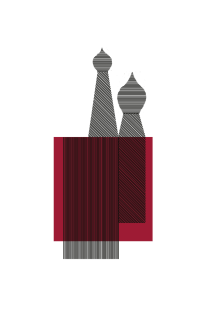 Name:      	   Date:      	Major(s):      	   UIN:      	Campus or Mailing Address:      	     	   MC:       	City:      		State:      	Zip:      	Phone:      	  	 Email:      	PROJECT INFORMATIONTitle:      	   Please attach a project proposal document. The proposal should be a description (200-400 words) of the project you will work on at the workshop: title, topic, discipline (history, sociology, literary studies, etc.), methodology if relevant, course original paper was written for and instructor (if you are revising a course paper), major and advisor for the thesis (if the project is a thesis project), an indication of the current state of the project and any ideas for its further development.LETTER OF RECOMMENDATIONName of recommender:      	Recommender title and department:      	 I have requested a letter from this recommender be sent directly to the address belowTRANSCRIPT Attach an unofficial copy of your UIUC transcriptHOUSING: I will need assistance in securing housing for the workshop dates (May 16-20, 2016)Submit to:Russian, East European, and Eurasian Center
104 International Studies Building
910 S Fifth Street
Champaign, IL 61820

or

email: reec@uiuc.eduProposals are due by 5 pm CT, March 25, 2016.